Prijzen Glamping 2023Bovengenoemde prijzen zijn inclusief de huur van de tent, elektra, gas, water en eindschoonmaak. Exclusief verblijfsbelasting van € 1,50 pppn.Aankomst- en vertrekdagen en verblijfsduur
- juli en augustus: aankomst en vertrek op vrijdag • De minimale verblijfsduur is 7 nachten
Reserveringskosten
Er zijn geen reserveringskosten. Wanneer u reserveert vragen wij u binnen 14 dagen de eerste aanbetaling over te maken. En het restantbedrag een maand voor aankomst.Linnenpakket
Voor de (dek)bedden mag u zelf uw linnenpakket verzorgen of wij kunnen dit voor u doen. De kosten zijn €9,- pp (hoeslaken, dekbedovertrek, kussensloop). U kunt er zelfs voor kiezen om het voor u op te laten maken €5,- pp.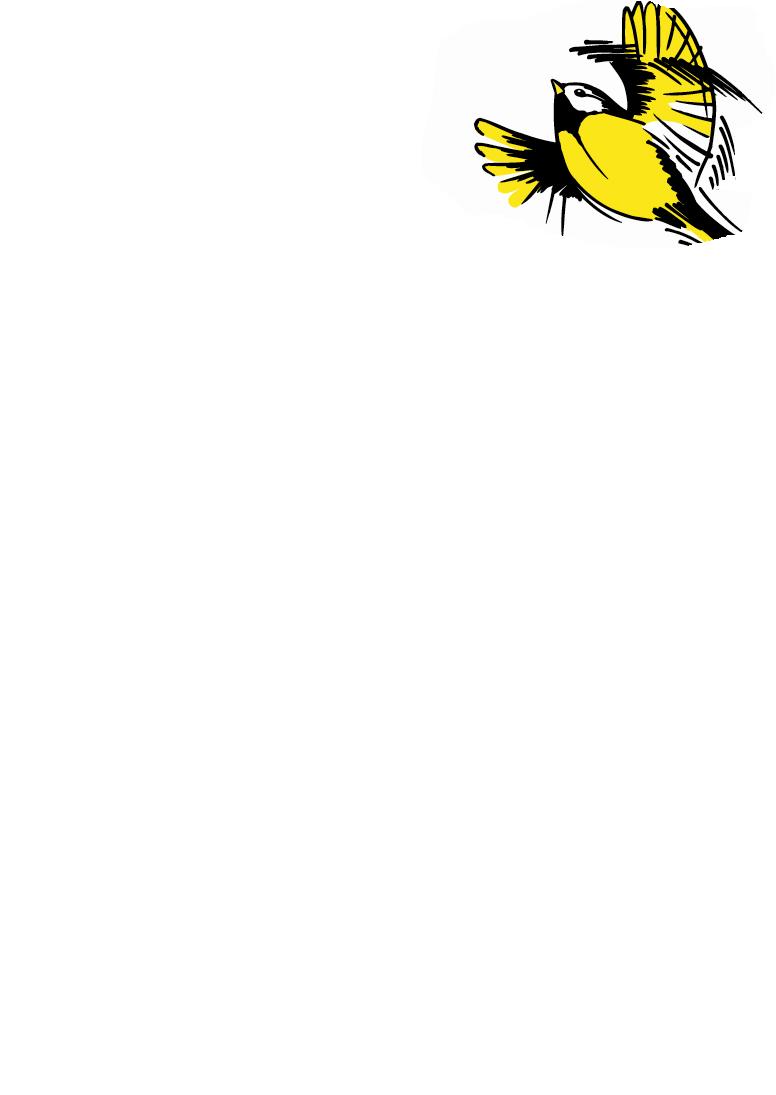 periodeWeekMidweek (Lang) WeekendApril-Mei-Juni- september€ 450,-€ 350,-€ 300,-Juli-Augustus€ 800,- VakantieperiodeWeek (Lang) WeekendMei-arrangement22 april-8 mei€ 500,- € 350,-Hemelvaart 17-21 meiGeen midweek mogelijk€ 550,- (woensdag tot zondag)Pinksteren 26-29 mei€ 450,- (vrijdag tot maandag)